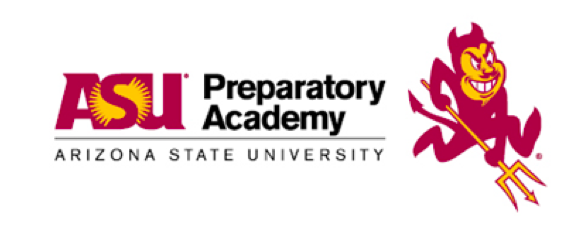 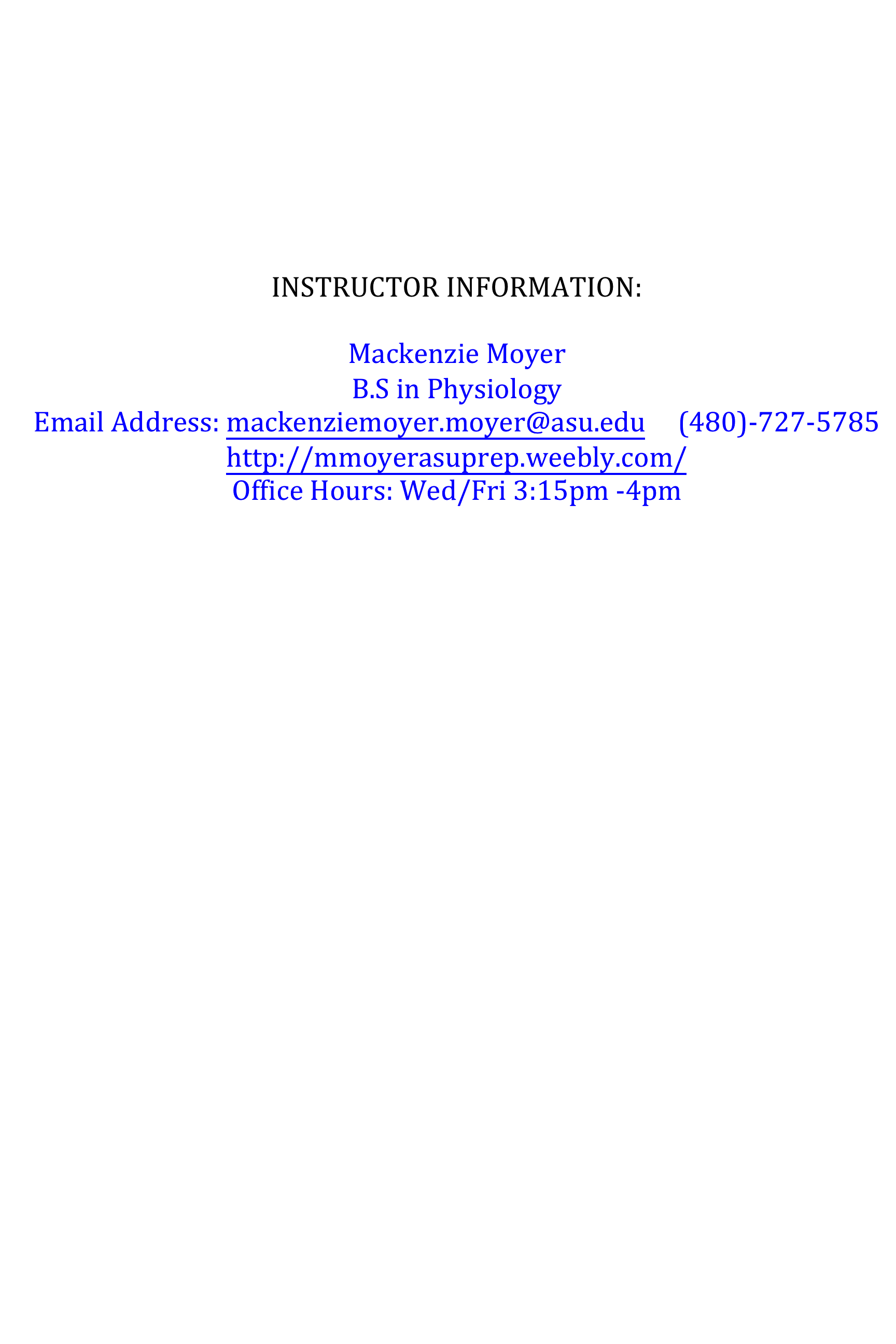 COURSE DESCRIPTION:
Human Anatomy and Physiology is a laboratory-based course that investigates the structure and function of the human body. Topics covered will include the basic organization of the body; biochemical composition; and major body systems along with the impact of diseases on certain systems. Students will learn through reading materials, study guides, unit worksheets, group work, projects, and labs to maintain a high level of achievement. Students will be responsible for all work, and projects assigned throughout each unit. A main goal for this course is to prepare students for future science and health related courses in college.ASSESSMENT STANDARDS & OBJECTIVES:
The student must demonstrate mastery of these objectives. 
* The Student Will Be Able To….Apply the Scientific MethodDescribe and apply anatomical terminologyDescribe the composition and organization of carbohydrates, lipids, proteins, and acids and explain the biological role of eachDescribe the structure and function of cellular organellesOutline the movement of materials across a plasma membraneDistinguish and describe the histology, location, and function of major tissue types.Describe the structure and function of the skeletal systemDescribe the structure and function of the muscular system Describe the structure and function of the nervous systemDescribe the structure and function of the sense organs.Define homeostasis and explain specific examples for the integumentary, skeletal, muscular, and nervous systems CLASSROOM POLICIES:
*  Be prepared to work - Be in class and ready to work at the official start time for the class. Come to class with all necessary materials for success. Take responsibility for your own learning.
*  Be appropriate - Any conduct, which is harmful, obstructive, disruptive, or interferes with the educational process is prohibited. You are expected to respect the educational environment. All Arizona State University Preparatory policies will be strictly adhered to and enforced in this classroom, including but not limited to the use of electronic devices, dress code, and academic dishonesty. 
*  Be attentive - You are responsible for attaining information given. You are also expected to be present and engaged from the beginning of class to the end. Offer ideas, participate in discussions and group activities, and complete your own work. 
*  Be positive - Enjoy the opportunity to learn and respectfully listen to ideas and opinions that may differ from your own opinions. Put forth your best effort with every endeavor.
ABSENCE/LATE WORK:
* It is the student’s responsibility to keep track of his/her absences and make-up work. In the event that you are absent, visit the teachers’ Weebly Webpage where you will find the course’s online plan book. You can link directly to the teachers’ pages from your child’s Weebly web page.
* If you miss a test/quiz/essay, you will need to schedule a time during learning lab to make-up the work. If you need clarification about a missed assignment, please schedule time with me during learning lab or before/after school.  Effort assignments are not accepted past the due date.  Assessments to demonstrate mastery will be accepted after the due date with penalty as outlined below. *A full attempt means that every question has been attempted with meaning (teacher’s discretion) and turned in on the intended due date **If you need more time for an assignment, come and talk to me, and we can discuss any questions you may have.
PLAGIARISM:
It is the responsibility of the student to not deceive the instructor in any way in regard to the authorship of the work that he/she presents as his/her own. Consequences for plagiarism will be in accordance with the Arizona State University Preparatory student code of conduct. Plagiarism will be reported to the administration.CLASSROOM PROCEDURES:
*  No food, drink, gum, or candy in class.  Closed water bottles only!
*  Be prepared to write every day. *  No cell phones in class. Must be in backpack or purse.
*  Remain in assigned seat unless directed otherwise. 
*  Pencil sharpening, throwing away papers, etc. will take place prior to the start of class.
*  Once you have entered the classroom, you are in “learning mode” and will begin completing the daily seatwork. 
*  Socializing/horseplay will not take place within the classroom. 
*  With a limited number of minutes in the class and many objectives, we must work diligently at all times.
*  Passes from class will be limited. Students need to be in class at all times in order to effectively participate. 
* In an effort to “go green,” students will be required to participate in online discussions and submit formal essays and typed assignments. Assignments will be graded electronically and returned to the student online.GRADING INFORMATION:
Students enrolled at ASU Preparatory Academy will receive two letter grades in each of their courses. One of the letter grades is an academic grade that demonstrates if the student mastered the course objectives. The second grade is an effort grade that could reflect attendance, participation, discussions, or completion of practice assignments. Both of the letter grades will adhere to the following grading scale, but only the academic grade will be reflected on the student’s final transcript and included in the grade point average.
A*     	Exceeds Plus        	97 – 100
A       	Exceeds		90 – 96
B	Meets			80 – 89
C	Approaches		70 – 79
D	Approaches		60 – 69
F	Falls Far Below		50 – 59MATERIALS: The following items are suggested for this class:3 ring binder NotebookPen/ PencilLab attire when completing a labWhiteboard MarkersCOURSE SCHEDULE (Subject to Change)
Unit 1-The Human Body: An OrientationUnit 2-The Skeletal /Muscular SystemUnit 3- The Nervous SystemUnit 4- The Cardiovascular SystemUnit 5- The Respiratory SystemSYLLABUS ACKNOWLEDGEMENT: 
Please complete the syllabus signature page with the appropriate signatures acknowledging receipt of this syllabus and the safety acknowledgement at: http://mmoyerasuprep.weebly.comThank you,
Miss MoyerEffort HomeworkAcademic AssignmentsAssessmentsWhen dueIn class on the due date (at the beginning of class unless otherwise stated)In class on the due date (at the beginning of class unless otherwise stated)In class on the assigned dateRetake/RedoEffort questions may not be redoneAcademic problems may be retaken within 5 school days from grade post, unless otherwise stated by the teacher. Only one redo per quarter. 96% max score on redoIn order to be eligible for a redo, students must have turned in a full attempt*Only one retake allowed per quarter.96% max score on retakeRetake must be completed within 5 school days from grade post unless otherwise stated by the teacherRequirements: all HW/practice/classwork must be completed and you must have attended tutoring sessions with the teacher to be eligible for a retake. Only one retake allowed for each test96% max score on retakeRetake must be completed within 5 days from the grade postLateEffort assignments will not be accepted late unless otherwise stated by the teacherLate assignments will be accepted up to 5 school days after the due date for 5% reduction each day, with a max reduction of 20%Sick/documented excused absences: complete within the amount of time absent plus one day (1 day absent = 2 days to complete work, 3 days absent = 4 days to complete work)For planned absences, assessments must be taken prior to absence.